Spring Gathering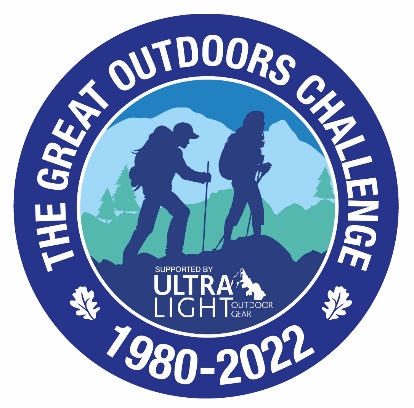 April 1st - 3rd 2022 at the Sportsman Inn, Hayfield, DerbyshireThe traditional Spring Gathering moves to Hayfield in Derbyshire this year.  All the rooms at the Sportsman Inn (01663 741565) have been reserved for us until the end of January and I have also reserved all the rooms at The George Hotel (01663 743691) and The Kinder Lodge (01663 743613) on the same basis.  If you ring to book a room, make sure that you quote  Challenge Spring Gathering otherwise you will be told that there is no room at the Inn!  You will not be able to book online. You are responsible for arranging and paying for your own bookings.  There are also a number of B&Bs in the village.There will be a walk on Saturday followed by a three-course dinner at the Sportsman Inn, 7.00 for 7.30.  Details of the cost and menu will be circulated early February as soon as I know the numbers attending.  So, if you are planning to come along, please let me know as soon as possible.Very close to the Sportsman is a campsite which takes tents and campervans but no caravans.  They also have 5 camping pods that sleep 4, and 5 Ready Camp Tents that sleep 6 and I am trying to get a discount from the Camping and Caravanning Club for tents etc.  The site is closed from the end of October until the 1st April.  I am hoping to get a discount on the usual visitors fees so if you are thinking of camping or using one of the pods please let me know ASAP as this will help in my discussions with the Club.Alan Hardy, 68 Rochford Way, Walton-on-the-Naze, Essex, CO14 8SR (01255 670131, alanhardywalks@talktalk.net).Name(s): Address: Phone:  Email: I/We will be attending the 2022 Spring Gathering and wish to reserve  . . . . .  places at the dinner.  Please give numbers for Saturday walk (no payment required) . . . . .Please indicate if camping, if so how many nights   . . . . . 